Extend Your Application & Online Services Value through Windows Small Business Server 2011 EssentialsIdeal as a first server for small businesses with up to 25 users, Windows Small Business Server 2011 Essentials provides a cost-effective and easy to use solution to help protect data, access business information from virtually anywhere, support line-of-business applications, and quickly connect to online services such as e-mail, collaboration and cloud-based applications. Develop your competitive advantage in this rapidly growing and underserved segment and take advantage of the first server capability of SBS 2011 Essentials for your customer’s LOB applications. Build on a common platform. Built on the Windows Server 2008 R2 platform, SBS 2011 Essentials allows you to better target your existing Windows Server 2008 R2 applications into the small business segment.  Application Compatibility guidelines can be found at http://www.microsoft.com/windowsserver2008/en/us/isv.aspx.  Create Windows Small Business Server 2011 Essentials “add-ins” for tighter application and online service integration. The SBS 2011 Essentials SDK gives your developers an extensible development environment that includes documentation and tools that work with Visual Studio to rapidly create solutions for customers who want to integrate their online services or more tightly couple their existing on premise LOB or system applications.Speed up your time to market using Microsoft Platform Ready. Whether you're building add-ins, server solutions or planning your applications’ future for cloud services, you can access training, support, testing and marketing resources to help you take your solution to market faster.  Go to http://www.microsoftplatformready.com and ensure your SBS 2011 Essentials application is ready for market by getting it tested for “Works with Windows Server 2008 R2”.Get your applications and online services discovered in the Microsoft Pinpoint Catalog.  At launch, you’ll be able to populate and promote your on-premise applications as well as your newly integrated online services developed with the SBS 2011 Essentials SDK. Visit http://www.microsoftpinpoint.com to discover how Microsoft will promote your SBS 2011 Essentials compatible applications.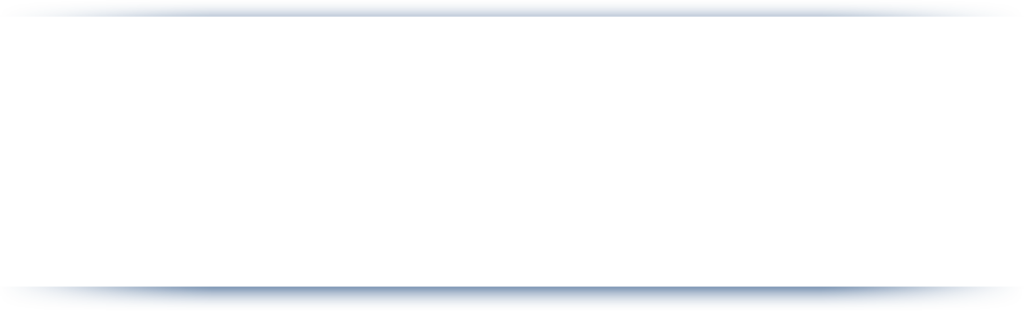 